Danach wandern wir zum Wohnhaus des ersten BundeskanzlersKonrad Adenauer .Dort haben wir Einblick und Ausblick in seinem Wohnzimmer....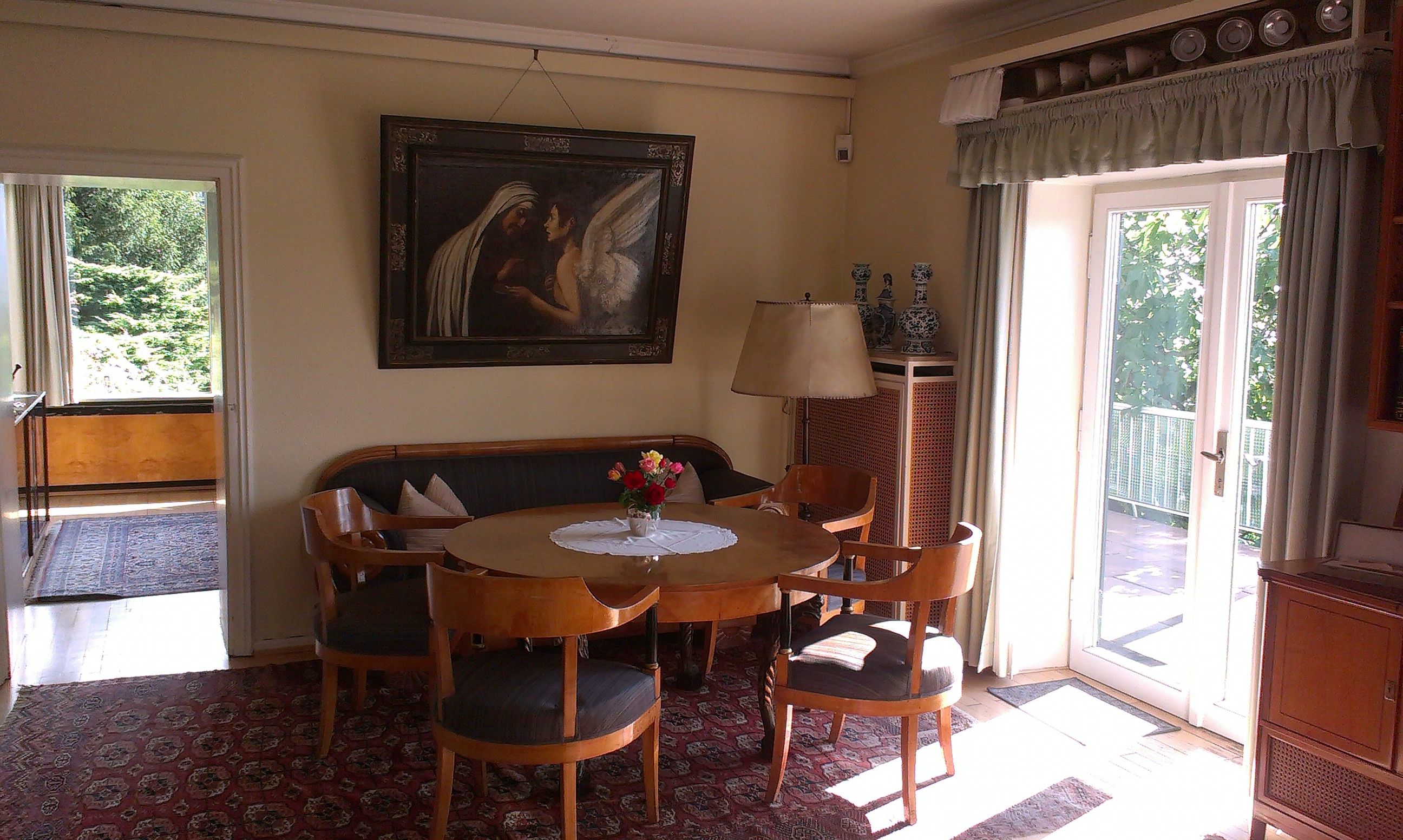 Im Garten die Bronzestatuen von Charles de Gaulle & Konrad Adenauer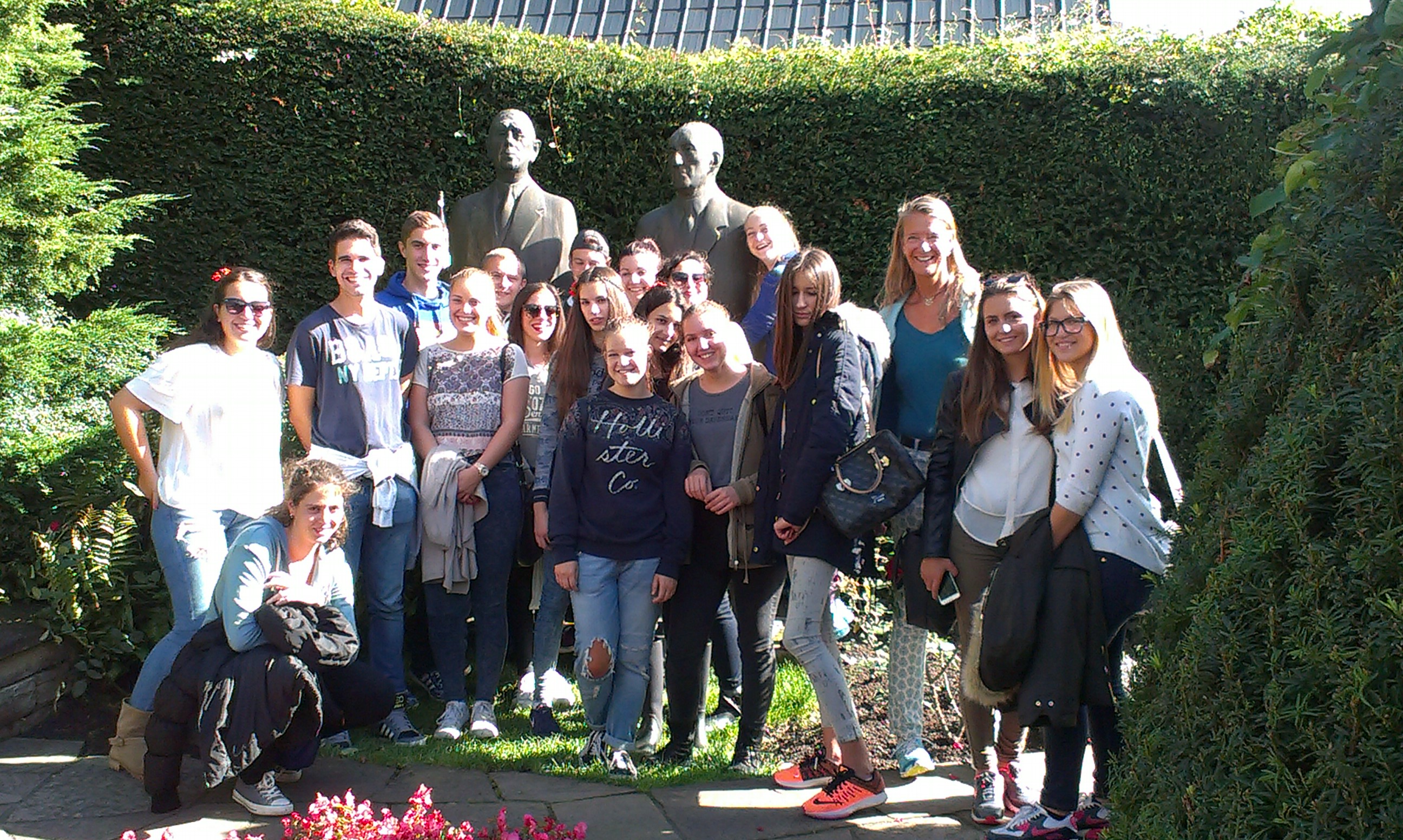 Bonn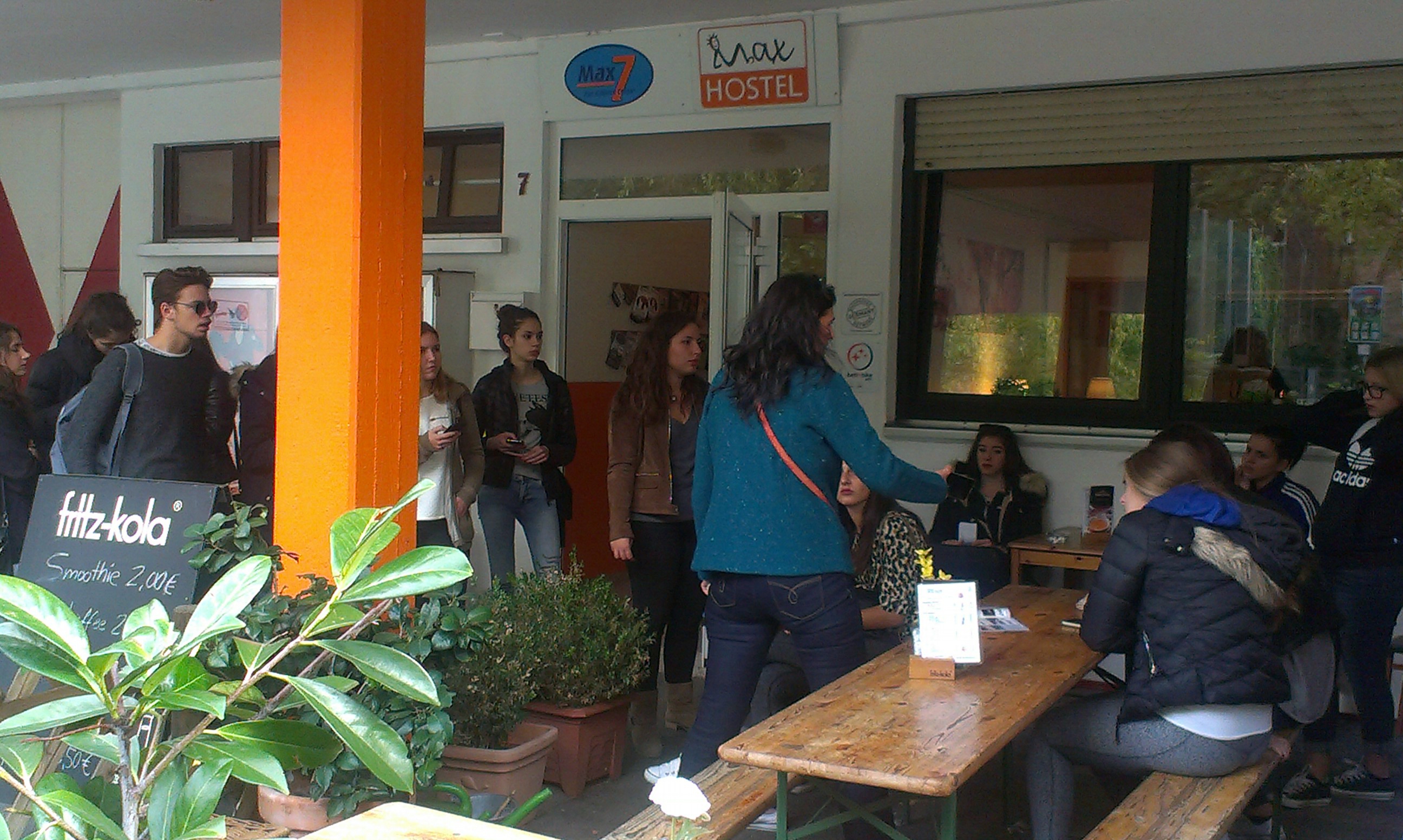 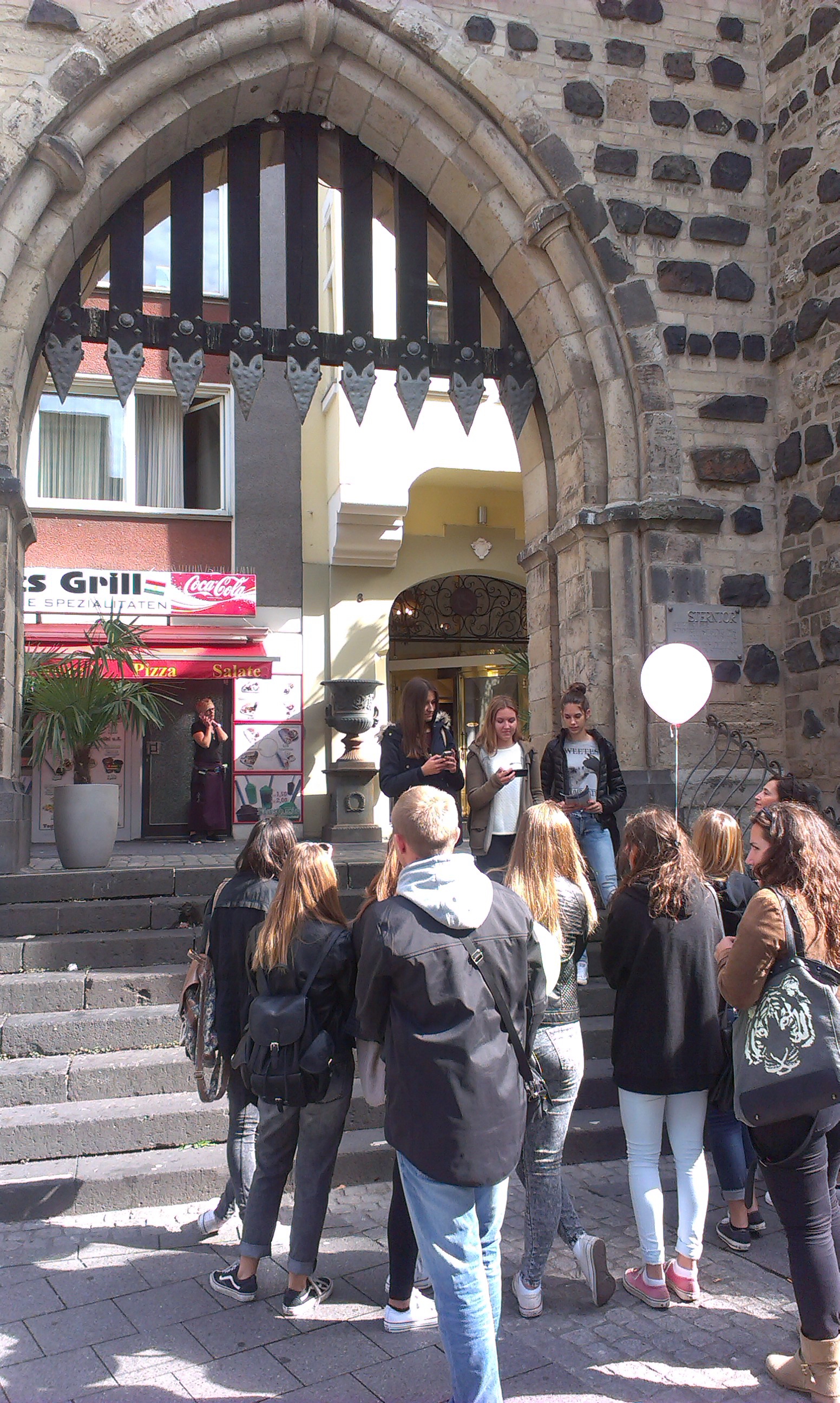 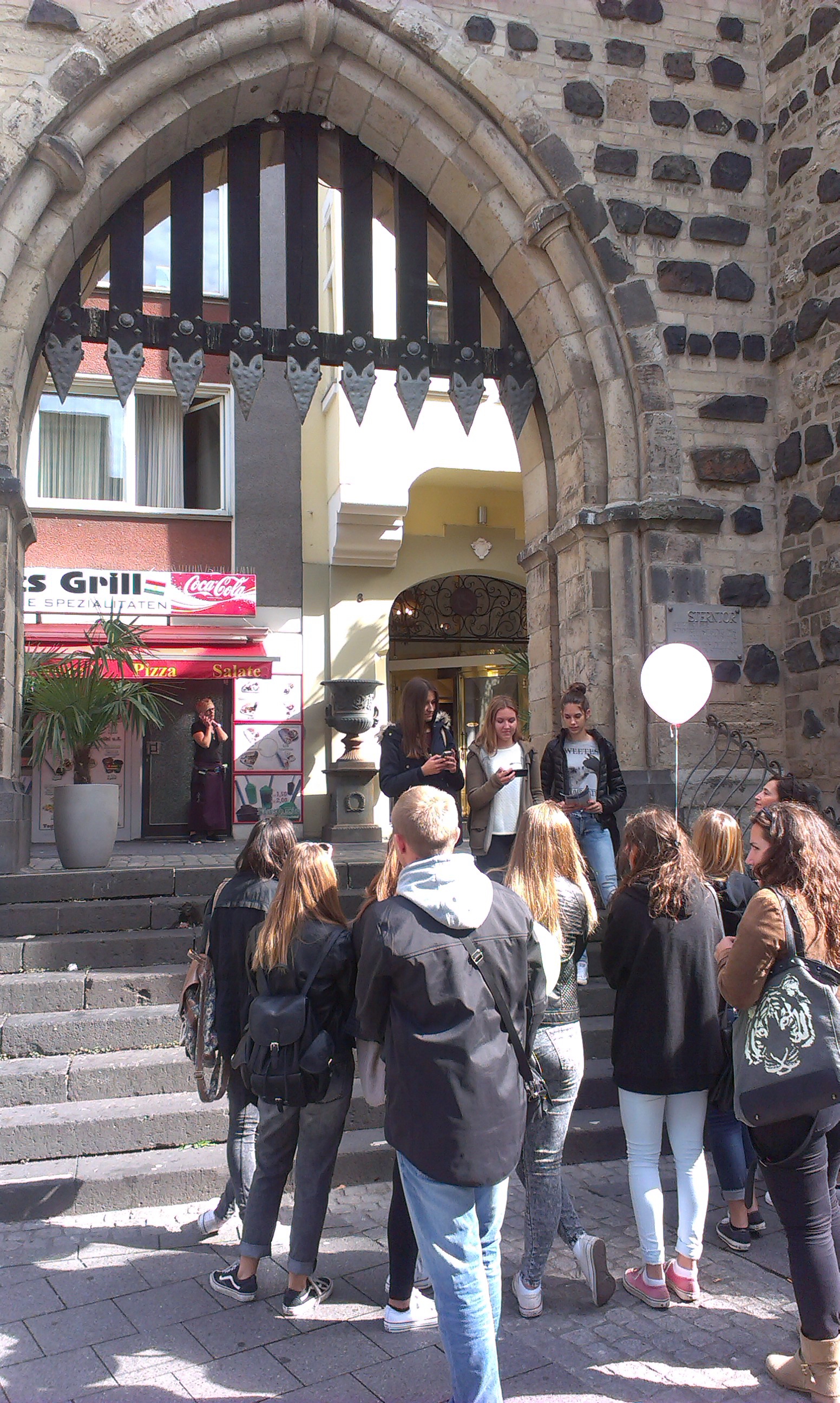 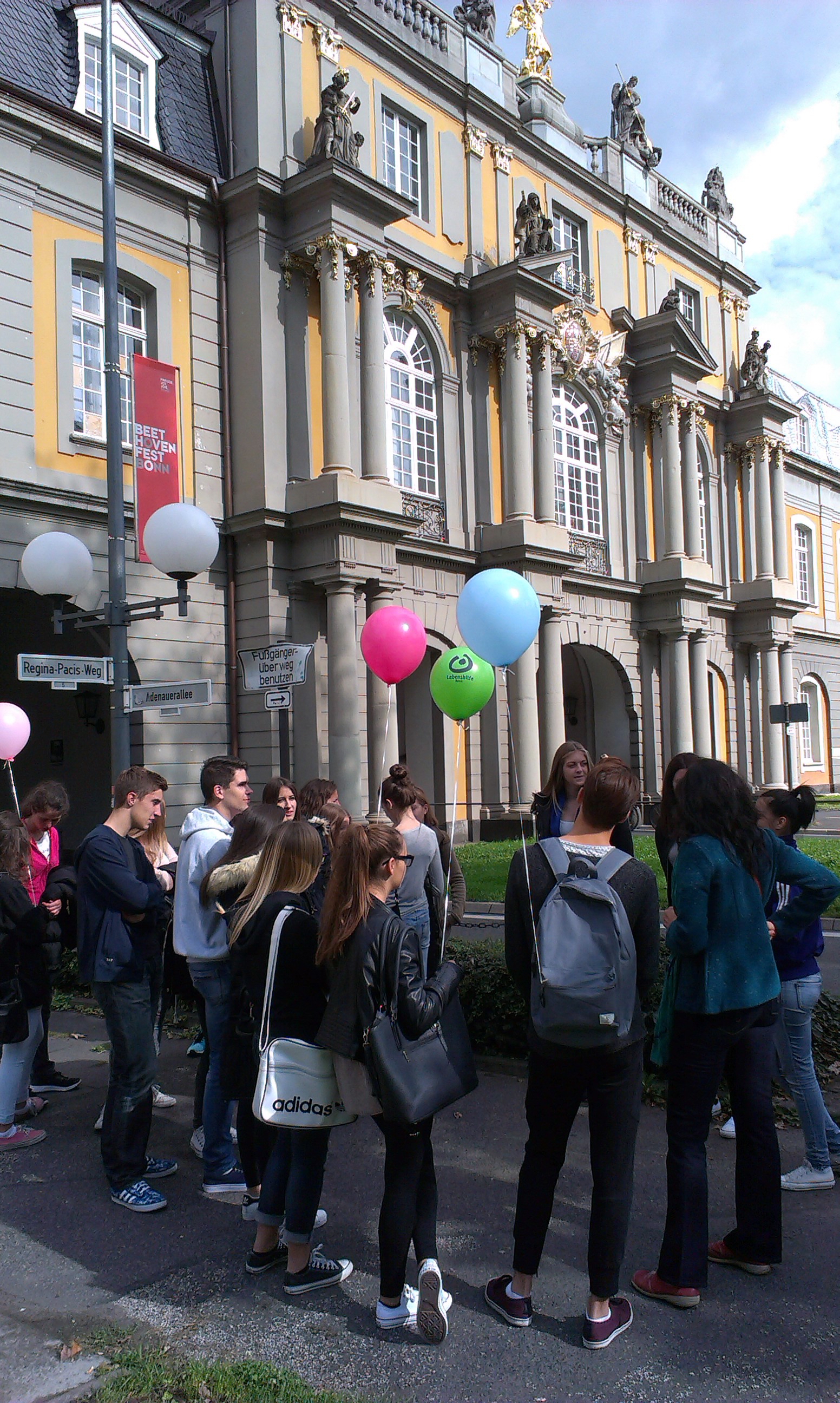 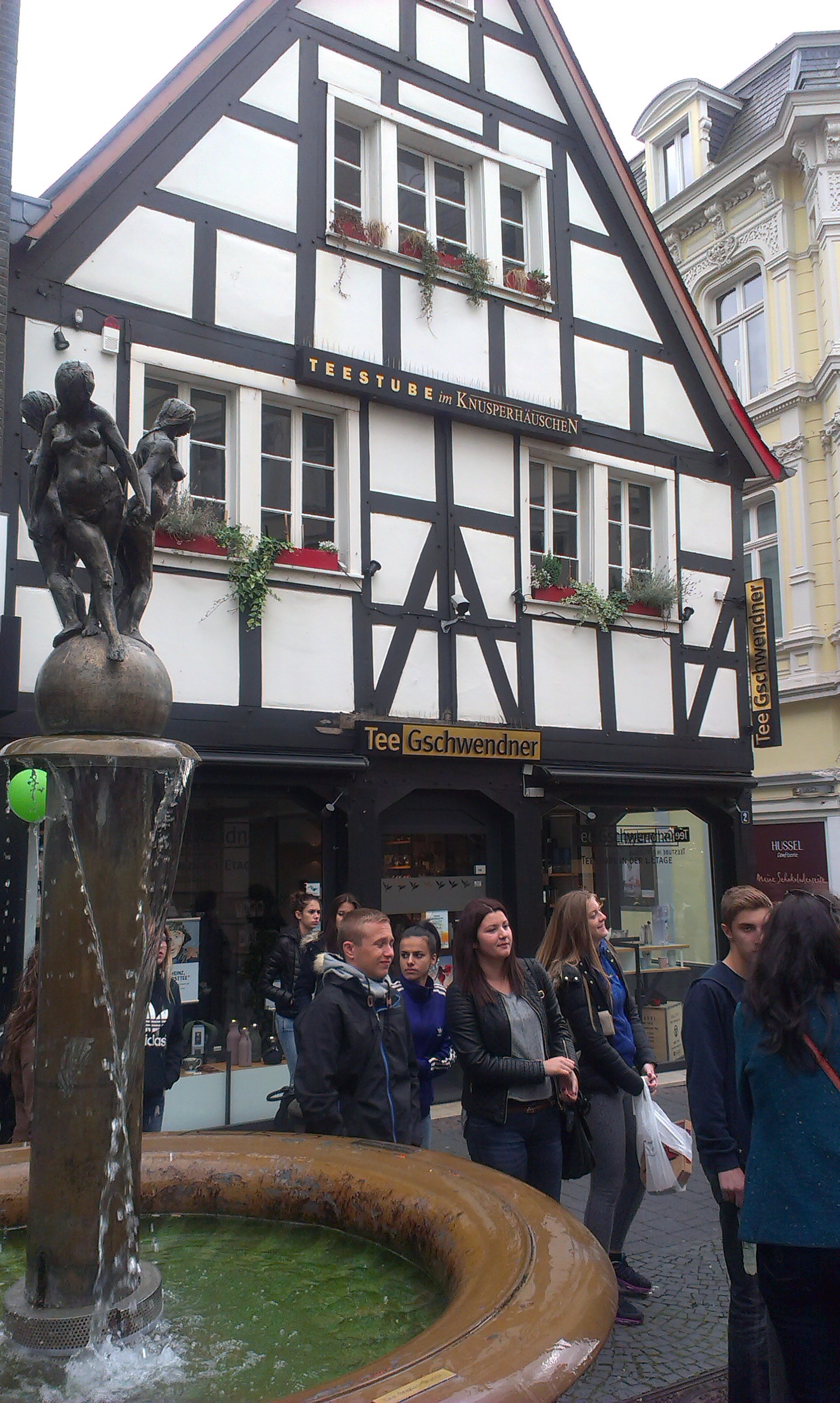 Das Rathaus der Stadt Bonn, wo auf dieser Treppe viele Staatsoberhäupter standen als Bonn noch Bundeshauptstadt war, da stehen wir!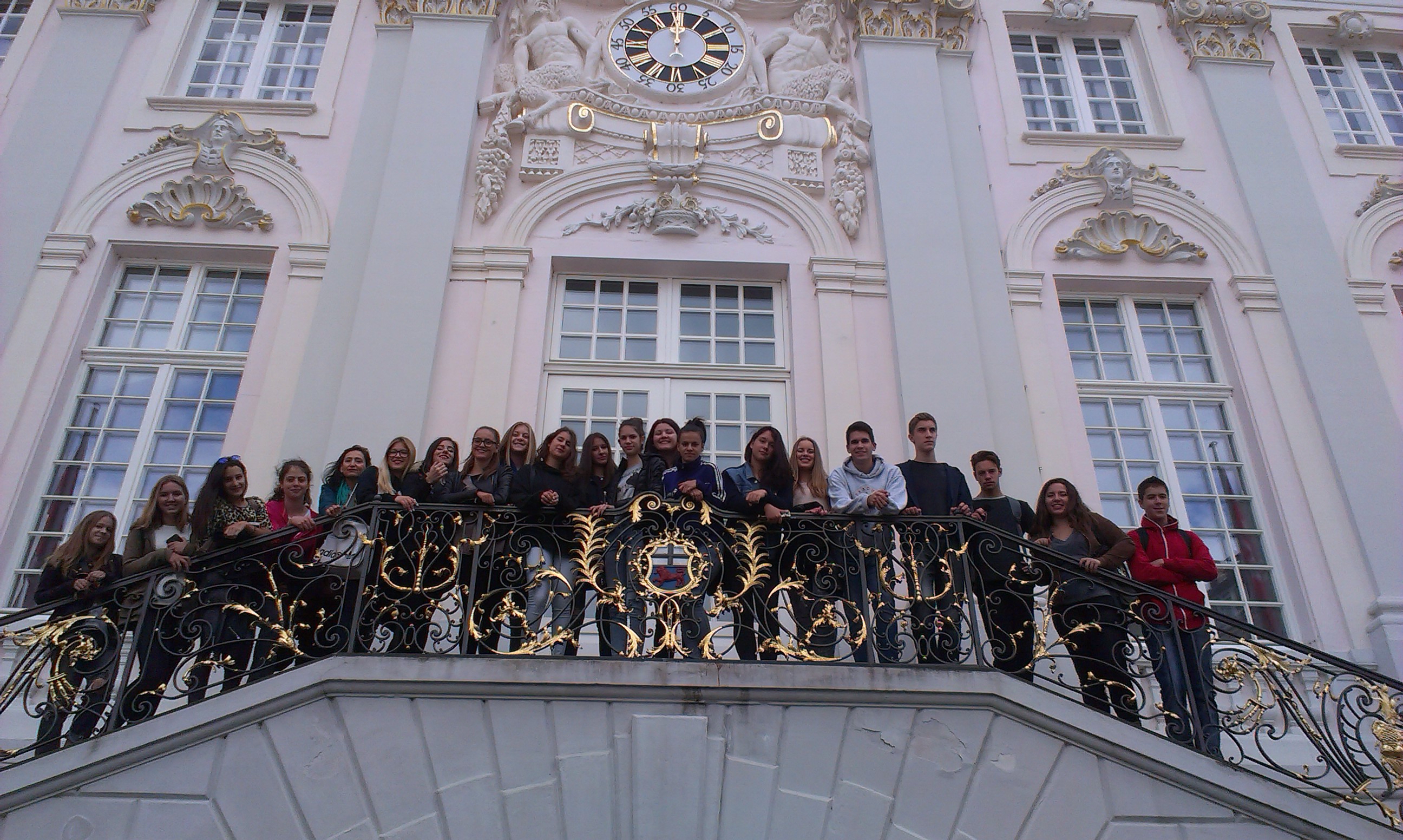 Und die Prominenz.....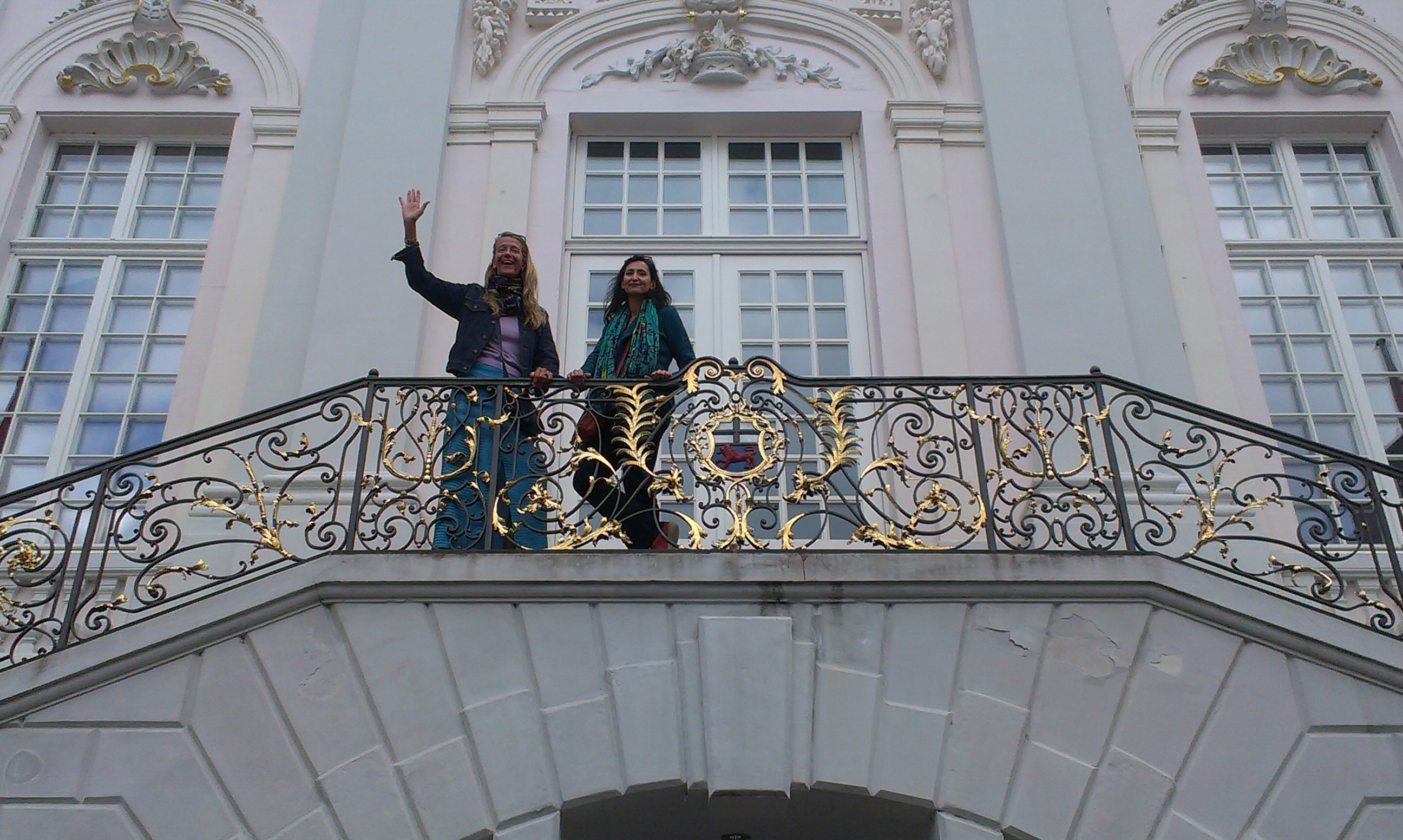 aus Köln ist auch zu Besuch!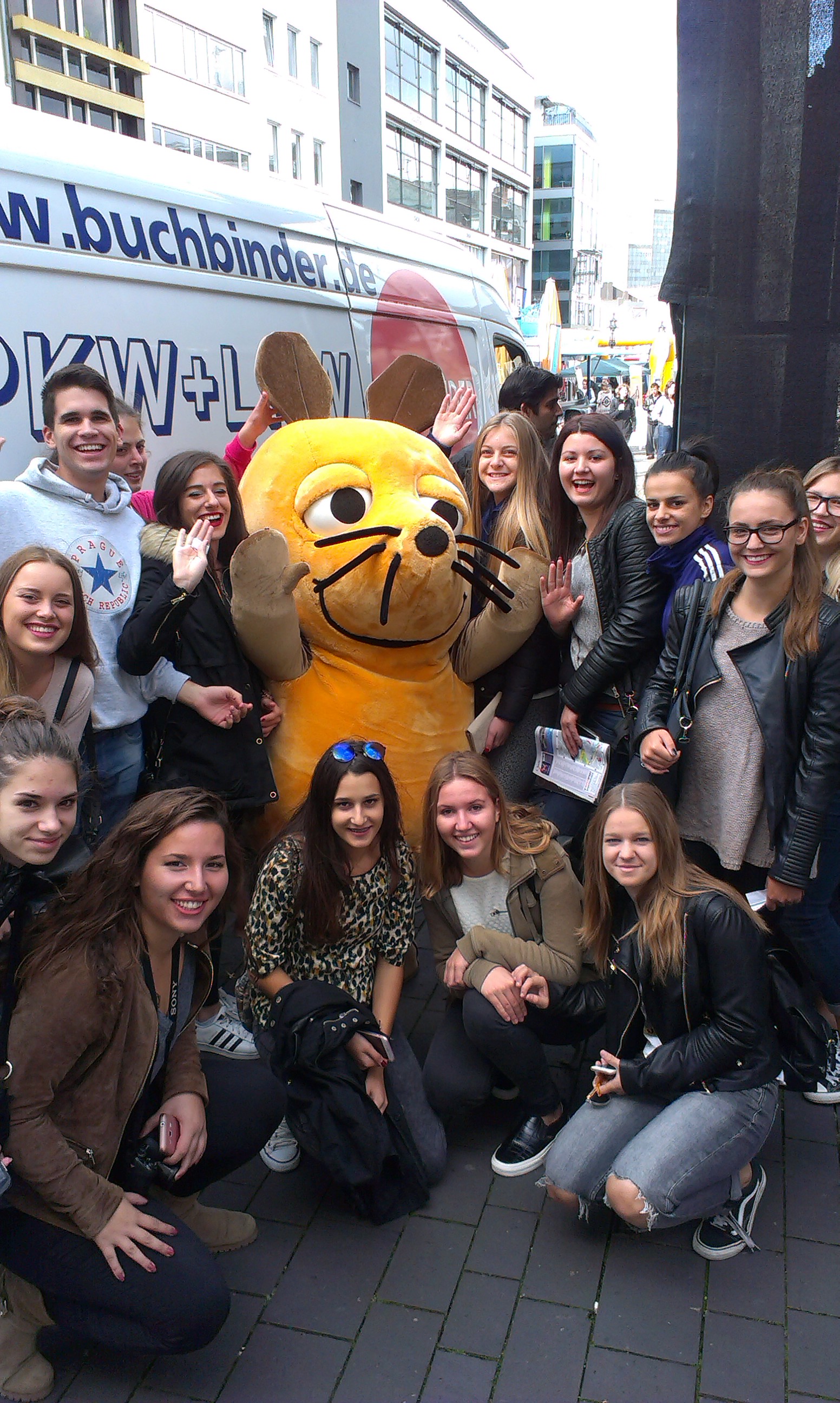 Die Maus aus der WDR-Sendung mit der Maus!